INDICAÇÃO Nº 66/2015Indica ao Poder Executivo Municipal a execução de serviços de tapa-buracos na entrada e saída do Conjunto Roberto Romano, no trecho entre a rotatória da SP-306 e rotatória de entrada do bairro.Excelentíssimo Senhor Prefeito Municipal, Nos termos do Art. 108 do Regimento Interno desta Casa de Leis, dirijo-me a Vossa Excelência para indicar que, por intermédio do Setor competente, a execução de serviços de tapa-buracos na entrada e saída do bairro Conjunto Habitacional Roberto Romano, entre as rotatórias da SP-306 e de entrada do bairro.Justificativa:                     Moradores da região reclamam que esse trecho está cheio de buracos no asfalto e precisa de reparos com urgência. O local recebe intenso fluxo de veículos e os buracos espalhados pela via pública oferecem perigos de acidentes.Plenário “Dr. Tancredo Neves”, em 12 de janeiro de 2015.José Antonio Ferreira“Dr. José”-vereador-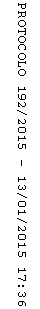 